Residential and Congregate Care Programs: 2019 Novel Coronavirus (COVID-19) Surveillance Testing GuidanceUpdated May 12, 2021Section I: OverviewThis memorandum applies to organizations that operate residential congregate care programs, which includes but is not limited to: group homes and residential treatment programs funded, operated, licensed, and / or regulated by the Department of Children and Families (DCF), the Department of Youth Services (DYS), the Department of Mental Health (DMH), the Department of Public Health (DPH), the Department of Developmental Services (DDS), the Department of Veterans' Services (DVS), the Massachusetts Commission for the Blind (MCB), and the Massachusetts Rehabilitation Commission (MRC).  Additionally, this guidance applies to certain Veteran’s Shelters and Approved Private Special Education Schools which offer residential services. See Appendix A for a detailed list of the residential congregate care programs subject to this guidance (“Covered Programs”).For the purposes of this guidance, “surveillance testing” is defined as the routine testing of asymptomatic individuals for the purposes of identifying individuals with asymptomatic or mildly symptomatic COVID-19 infections, in order to prevent viral transmission from these individuals.For the purposes of this guidance, “staff” includes all persons, paid or unpaid, working or volunteering at each of the Contractor’s residential social service program physical locations, who have the potential for exposure to residents or to infectious materials, including body substances, contaminated medical supplies and equipment, contaminated environmental surfaces, or contaminated air. An expanded definition of “staff,” as well as details on the reporting and reimbursement mechanism offer prior to January 1st may be found in previous version of this guidance updated on Nov. 2nd, 2020.Section II: Testing Access OptionsIn order to facilitate continued access to testing for Covered Programs, after December 31st, 2020, EOHHS began offering two testing options (“testing access options”) to Covered Programs: Enrolling to receive PCR tests from Color Genomics, Inc. (“Color”); orEnrolling to receive Abbott BinaxNOW Rapid point-of-care tests (“BinaxNOW tests”).Details on each of these testing options are below. Please note that Covered Programs will only be able to access testing through one of the two mechanisms outlined above for each Covered Program (i.e., Covered Programs which received tests from Color Genomics will not be eligible to receive BinaxNOW tests, or vice versa). Once enrolled, organizations will not be able to change the chosen testing access option for at least 8 weeks after tests are received.Organizations which operate multiple Covered Programs which are funded by different EOHHS agencies may choose different testing access options for the Covered Programs funded by each agency. For example, an organization which operates sites funded by DCF and group homes funded by DDS may request Color test kits for the DCF sites, and BinaxNOW test kits for the DDS sites.Option #1: Color GenomicsEOHHS has entered into a contract with Color Genomics, Inc. (“Color”) to provide access to convenient, self-administered, highly sensitive molecular test at no cost to Covered Program. Tests to be provided by Color are FDA (Emergency Use Authorization) approved for self-collection without the need for clinical supervision, are dry swabs which do not require refrigerated transport, and will be analyzed at a Massachusetts-based laboratory, reducing turnaround time for results.For more information, and to enroll with Color, please click on the following links:Color / EOHHS Information WebsiteColor / EOHHS Enrollment Portal Color and EOHHS hosted a webinar on Tuesday, December 29th with additional information about the Color testing option and additional reminders for enrolling correctly. This webinar has been posted to the Color / EOHHS Information website and through this link. Option #2: Abbott BinaxNOW Rapid TestingThe U.S. Department of Health and Human Services (HHS) and the U.S. Department of Defense (DOD) recently announced an initiative to deliver 150 million Abbott BinaxNOW COVID-19 Ag Card Point of Care (POC) SARS-CoV-2 rapid diagnostic tests (“BinaxNOW tests”) to strategic environments across the United States. Massachusetts has been advised that it will receive approximately 2 million tests for use in priority settings.BinaxNOW tests are rapid antigen tests which produce results in 15 minutes, and which can be administered by any trained staff member. More details can be found on the Abbott BinaxNOW webpage and in the product documentation.EOHHS has determined that BinaxNOW tests may be made available for use in Covered Programs for surveillance testing. Organizations should note antigen tests for SARS-CoV-2 are less sensitive than viral tests that detect nucleic acid using reverse transcription polymerase chain reaction (RT-PCR)1 or reverse transcription loop-mediated isothermal amplification (RT-LAMP) (“molecular tests”), and organizations should carefully consider the risks and benefits of using this test for surveillance testing when compared to a molecular test, such as those offered by Color. DPH has published data on the performance of these tests in symptomatic and asymptomatic populations (link). The FDA has indicated that, in certain situations, these tests may be appropriate for surveillance testing.Organizations which elect to receive BinaxNOW tests for surveillance testing will receive the supply of BinaxNOW tests centrally, at one location, and will be responsible for distributing kits to the Covered Programs they operate. The number of tests delivered will be based on the organization’s total number of staff and residents, with ratios to be determined by EOHHS. Note that this program is subject to the availability of BinaxNOW tests for the Commonwealth of Massachusetts. Any supply limitations which would jeopardize the availability of BinaxNOW tests for congregate care will be communicated promptly.For detailed information, and for information on how to enroll to receive BinaxNOW tests, organizations should review the document Abbott BinaxNOW Rapid Point Care COVID-19 Testing for Congregate Care. Section III: Reimbursement ExtensionIn order to ensure continuity in the ability of Covered Programs to perform surveillance testing of staff, EOHHS allowed for a limited, conditional extension through January 20th, 2021 of the reimbursement contracts established in previous guidance. In order to be eligible for the limited extension of the reimbursement contracts organizations must have enrolled in one of the two testing access options described in Section III by January 6th, 2021. Organizations which did not enroll in either option are not eligible for contract extensions.Contracts were eligible for extension until January 20th, 2021 or until the provider received Color or BinaxNOW test kits. Section IV: Surveillance Testing ProtocolIdentification of County Positivity RateEOHHS’s congregate care surveillance testing guidance recommends using a county positivity rate threshold to determine the surveillance testing regimen that should be followed:Low-Positivity Counties are those in which the percent positivity over the last 14 days has been below 5%, as reported by the Department of Public HealthHigh-Positivity Counties are those in which the percent positivity over the last 14 days has been at or above 5%, as reported by the Department of Public HealthFor Programs which have multiple sites, each site should follow the testing regimen for the county in which is located. Positivity rates by county are included in the COVID-19 Interactive Data Dashboard as well as the weekly report found on the same page under County-Level COVID-19 Data ReportingBelow are outlined the recommended testing regimens for both Low-Positivity and High-Positivity counties. However, in situations where the supply of testing / packaging materials is constrained, sites may need to consolidate testing events or take other measures to improve the efficiency of testing. In other situations, achieving 100% testing coverage of staff who have not previously tested positive may be impractical given a limited number of shipping boxes.Sites should aim for at least 90% compliance with their recommended testing regimen.Low-Positivity County Testing RegimenIf the testing results indicate there are no positive COVID-19 staff and the county positivity rate in which the Program site is located is below five percent (<5%) as a 14-day rolling average (i.e., over the last 14 days), the Program site should conduct testing every two weeks on 50% of its staff. Staff who are fully vaccinated (14 days or more from receiving the final dose in the series) no longer need to be tested for surveillance purposes. The staff to be included for testing should be a representative sample from all shifts and varying staff positions and should ensure that all staff are tested at least once a month.If the ongoing surveillance testing indicates there are positive COVID-19 staff member(s), the provider should follow the surveillance testing program outlined below for “New Positive COVID-19 Cases in Residents or Staff” beginning Thursday of the next full week.High-Positivity County Testing RegimenIf the results of baseline testing or the previous testing period indicate that there are no positive COVID-19 staff and the county positivity rate in which the provider is located is at or above five percent (>5%) as a 14-day rolling average (i.e., over the last 14 days), the provider should conduct testing every two weeks on all of its staff.  Staff who are fully vaccinated (14 days or more from receiving the final dose in the series) no longer need to be tested for surveillance purposes.If the ongoing surveillance testing indicates there are positive COVID-19 staff member(s), the provider should follow the outbreak testing program outlined below for “New Positive COVID-19 Cases in Residents or Staff” beginning the next testing period.New Positive COVID-19 Cases in Residents or StaffIf the testing results indicate a positive COVID-19 individual(s), then the provider must conduct weekly testing of all close contacts, including any staff who are fully vaccinated and those who are not, of the positive COVID-19 individual until the testing results in no new positive COVID-19 individuals for 14 days. Once testing results in no new positive COVID-19 individuals for 14 days, the agency must follow the surveillance testing program outlined above for “No New Positive COVID-19 Cases from Staff Testing” beginning the next full week.“Close contact” is defined as being less than 6 feet from a person who has tested positive for COVID-19 for about 15 minutes while that person was symptomatic or in the 48 hours prior to illness onset or specimen collection, if the person has been asymptomatic. Close contact also includes having direct contact with infectious secretions of a confirmed or clinically diagnosed COVID-19 case (e.g., being coughed on) while not wearing recommended personal protective equipment or PPE (e.g., gown, gloves, facemask, eye protection).Testing should take place as soon as possible (e.g., within 48 hours). For additional guidance on staff and residents who had close contact and require testing, please consult the DPH Epidemiology line at 617-983-6800.Previously Positive Staff and ResidentsIndividuals previously diagnosed with COVID-19 infection confirmed by molecular diagnostic testing may continue to have PCR detection of viral RNA for many weeks. This does not correlate with the presence or transmissibility of live virus. Due to recent evidence of local transmission of variants of concern, and limited data of the effectiveness of natural immunity from a prior infection, individuals more than 6 months from the date of original infection should now be included in surveillance testing.Accordingly, for the purposes of the surveillance testing program, recovered or previously COVID-19 positive staff less than 6 months from the date of original infection do not need to be re-tested and will not be included as part of total staff when determining if the facility met the required staff surveillance testing thresholds. Additionally, it is clinically recommended for individuals previously diagnosed with COVID-19 to be retested under the following circumstances:Individuals previously diagnosed with COVID-19 infection confirmed by molecular diagnostic testing may continue to have PCR detection of viral RNA for several weeks. This does not correlate with the presence or transmissibility of live virus and those who have been cleared from isolation by either the symptom-based or test-based strategy, are not recommended for re-testing within 90 days of their original positive test. These individuals are also not subject to quarantine during this period. Until further data are available, individuals who were previously diagnosed with COVID-19, are more than 6 weeks past their release from isolation, and who develop clinically compatible symptoms, should be retested. If viral RNA is detected by PCR testing, the patient should be isolated and considered to be re-infected. Additionally, individuals who were previously diagnosed with COVID-19 and are more than 90 days from their initial positive test who are identified as a close contact of a confirmed case, are subject to quarantine. Appendix ADefinition of Covered ProgramsFor the purposes of this guidance, “Covered Programs” include programs that meet the criteria established in one or more of the following three (3) categories:Social service programs, as defined under MGL Chapter 118E Section 8A, that provide residential services at rates established under one or more of the following regulations:101 CMR 346:00: Rates for Certain Substance-Related and Addictive Disorders ProgramsInpatient Services, Residential Services and Triage, Engagement and Assessment Services only101 CMR 411:00: Rates for Certain Placement, Support, and Shared Living Services101 CMR 412:00: Rates for Family Transitional Support Services101 CMR 413:00: Payments for Youth Intermediate-Term Stabilization ServicesStaff Secure Residential Detention Programs, Staff Secure Residential Treatment Programs, Staff Secure Residential Revocation Programs, and Independent Living Residential Programs with clinical servicesCaring Together Residential Placement Services, Child Specific Residential Placement Contracts, and Alternative to Lockup Residential Placement Services 101 CMR 414:00: Rates for Family Stabilization ServicesSite-based Respite only101 CMR 418:00: Payments for Youth Short-Term Stabilization and Emergency Placement Services101 CMR 420.00: Rates for Adult Long-Term Residential Services101 CMR 421.00: Rates for Adult Housing and Community Support Services Safe Haven and Dual Diagnosis Shelter rates only101 CMR 426.00: Rates for Certain Adult Community Mental Health ServicesSupervised Group Living Environments, Supported Independent Environments and Intensive Group Living Environment Services only101 CMR 430.00: Rates for Program of Assertive Community Treatment Services Forensic GLE rate only101 CMR 431.00: Rates for Certain Respite ServicesThe following Veteran’s shelters (parentheses list the provider’s associate vendor code):Soldier On (VC6000180388)Veterans Homestead Inc (VC6000179167)Vets Inc (VC6000175956)Vietnam Veterans Workshop (VC6000173601)Montachusetts Veterans Outreach Center  (VC6000169663)Habitat Plus, Inc (VC6000227615)Veterans Northeast Outreach Center, Inc (VC6000170820)Southeastern Mass Veterans  Housing Program (VC6000210291)Cape & Islands Veterans Outreach Center  (VC6000227372)Pine Street Inn (VC6000162415 )Billingual Veterans Outreach Center  (VC6000227405)MA Approved Private Special Education Schools that provide residential services to students and are approved by the Department of Elementary and Secondary Education (DESE) under 603 CMR 28.09. Eligible organizations that operate one or more of these programs are listed below.AmegoArchway, Inc.Boston Higashi School Brandon Residential Treatment CenterCardinal Cushing School & Training Ctr.Cotting School, Inc.Crystal Springs, Inc.Devereux Foundation of Mass., Inc.Dr. Franklin Perkins School, Inc.Evergreen Center, Inc. - MilfordF. L. Chamberlain School, Inc.Fall River Deaconess, Inc.Hillcrest Educational Centers, Inc. - PittsfieldHome for Little Wanderers Italian Home for Children, Inc.Judge Rotenberg Educational CenterJustice Resource Institute Landmark FoundationLatham Centers, Inc.League School of BostonLearning Ctr. for the Deaf - FraminghamMAB Community ServicesMay Institute McAuley Nazareth Home for BoysMelmark Home, Inc.New England Center for Children - SouthboroughPerkins School for the Blind Protestant Guild for Human Services/DBA The Guild for Human ServicesRiverview SchoolSaint Ann's Home, Inc.Seven Hills Foundation, Inc. Stevens Children's HomeWalker, Inc.Wayside Youth and Family Support NetworkWhitney Academy, IncIf you believe you are an eligible MA Approved Private Special Education School that providers residential services approved by DESE that is not on the list above, contact Jannelle.L.Roberts@mass.gov to inquire about your eligibility status.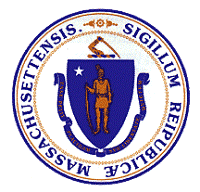 